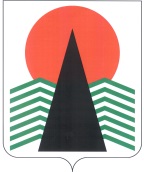 АДМИНИСТРАЦИЯ  НЕФТЕЮГАНСКОГО  РАЙОНАпостановлениег.НефтеюганскО проведении муниципального этапа конкурса «Семья года Югры» в Нефтеюганском районе  В соответствии с постановлением Правительства Ханты-Мансийского автономного округа – Югры от 26 ноября 2010 года № 320-п «О проведении конкурса «Семья года Югры», в целях укрепления института семьи, развития лучших семейных традиций и формирования позитивного имиджа семьи  п о с т а н о в л я ю: Организовать и провести муниципальный этап конкурса «Семья года Югры» в Нефтеюганском районе в период с 1 марта по 10 октября 2019 года.Утвердить: Положение о проведении муниципального этапа конкурса «Семья года Югры» в Нефтеюганском районе (приложение № 1).Состав организационного комитета по проведению муниципального этапа конкурса «Семья года Югры» в Нефтеюганском районе (приложение № 2).Департаменту культуры и спорта Нефтеюганского района                  (Андреевский А.Ю.) организовать проведение муниципального этапа конкурса «Семья года Югры» в Нефтеюганском районе в сроки, указанные в пункте 1 настоящего постановления.Настоящее постановление подлежит опубликованию в газете «Югорское обозрение» и размещению на официальном сайте органов местного самоуправления Нефтеюганского района.Контроль за выполнением постановления возложить на заместителя главы Нефтеюганского района Михалева В.Г.Глава района							Г.В.Лапковская                                                                                       Приложение № 1к постановлению администрации Нефтеюганского районаот 12.02.2019 № 284-паПОЛОЖЕНИЕ проведении муниципального этапа конкурса «Семья года Югры» в Нефтеюганском районе (далее – Положение)Общие положенияПоложение определяет порядок организации и проведения муниципального этапа конкурса «Семья года Югры» в Нефтеюганском районе (далее – Конкурс).В организации и проведении Конкурса участвуют следующие структурные подразделения администрации Нефтеюганского района:департамент культуры и спорта Нефтеюганского района;департамент образования и молодежной политики Нефтеюганского района;отдел социально-трудовых отношений;отдел по опеке и попечительству;комитет по делам народов Севера, охраны окружающей среды и водных ресурсов.Цели и задачи Конкурса:Цели:укрепление института семьи, формирование позитивного имиджа семьи;выявление и чествование семей, достойно воспитывающих детей, сохраняющих традиции семейного воспитания, развивающих увлечения и таланты членов семьи.Задачи:мотивация для ведения здорового образа жизни;повышение социального статуса семьи;развитие и пропаганда семейных ценностей и традиций;возрождение и сохранение духовно-нравственных традиций семейных отношений.УчастникиВ Конкурсе имеют право принимать участие семьи, проживающие 
на территории муниципального образования Нефтеюганский район не менее 10 лет 
и состоящие в зарегистрированном браке (далее – Участники), в том числе:семьи, в которых создаются благоприятные условия для гармоничного развития каждого члена семьи;семьи, в которых дети получают воспитание, основанное на духовно-нравственных ценностях, таких как человеколюбие, справедливость, честь, совесть, воля, личное достоинство, вера в добро и стремление к исполнению нравственного долга перед самим собой, своей семьей и своим Отечеством;семьи, члены которых активно участвуют (участвовали) в жизни общества, района, округа, страны, отмечены муниципальными, региональными, федеральными, общественными наградами (поощрениями);семьи, уделяющие внимание эстетическому воспитанию детей, приобщению их к творчеству и искусству, культурно-историческому наследию, национальной культуре.Номинации Конкурса3.1. «Трудовая династия» – участвуют семьи, имеющие три и более поколений последователей одной профессии.3.2. «Древо жизни» – участвуют семьи, изучающие историю своего рода 
и проявляющие интерес к сохранению семейных обычаев и традиций.3.3. «Многодетная семья» – участвуют семьи, воспитывающие пять и более детей, в том числе усыновленных, находящихся под опекой, попечительством.3.4. «Аборигенная семья» – участвуют семьи из числа коренных малочисленных народов Севера, сохраняющие и пропагандирующие традиции, культуру и обычаи народа, знающие историю своего семейного рода.3.5. «Молодая семья Югры» – участвуют молодые семьи (возраст супругов – до 35 лет), занимающиеся общественно полезной трудовой или творческой деятельностью, уделяющие внимание занятиям физической культурой и спортом, ведущие здоровый образ жизни, воспитывающие одного и более детей, в том числе находящихся под опекой, попечительством, усыновленных.3.6. «Золотая семья Югры» – участвуют семьи, в которых супруги прожили 
в зарегистрированном браке не менее 50 лет, являющиеся примером приверженности семейным ценностям, укрепления многопоколенных связей, гражданственности 
и патриотизма, воспитавшие детей достойными членами общества.Организационный комитет КонкурсаРуководство Конкурсом осуществляется организационным комитетом 
по проведению муниципального этапа конкурса «Семья года Югры» 
в Нефтеюганском районе (далее – Организационный комитет).Организационный комитет оценивает качество представленных материалов, определяет победителей Конкурса.   Организационный комитет принимает решение в результате оценки Участников Конкурса по десятибалльной шкале по 5 критериям, указанным 
в таблице 2. В случае набора равного количества баллов несколькими семьями Участниками Конкурса, победитель определяется открытым голосованием членов Организационного комитета простым большинством голосов.Организационный комитет оформляет свои решения протоколами, которые подписывают председатель, а в период его отсутствия заместитель председателя, члены организационного комитета.Порядок проведения Конкурса5.1. Информирование о проведении Конкурса осуществляется департаментом культуры и спорта Нефтеюганского района через средства массовой информации.5.2. Для участия в Конкурсе Участники:5.2.1. Формируют пакет документов, содержащий следующие материалы:анкета участника муниципального этапа конкурса «Семья года Югры» 
в Нефтеюганском районе (далее – Анкета) (приложение № 1 к настоящему Положению);материалы, отражающие роль семьи в сохранении и развитии семейных традиций и ценностей семейной жизни; материалы об особых достижениях членов семьи (видеосюжеты, фотографии, ксерокопии полученных дипломов, грамот, продукты совместного труда родителей и детей, семейные реликвии);письменный рассказ об истории семьи и подробное описание ее традиций 
(5-15 листов печатного текста, формата А4, шрифт Times New Roman 12 или 14 обычный, интервал полуторный). Письменный рассказ об истории семьи должен содержать в себе следующие сведения:- семейный стаж;- год, с которого семья проживает в Нефтеюганском районе;- место работы (вид деятельности) родителей;- место учебы (работы) детей;- участие в общественной жизни Нефтеюганского района;- виды самообразования;- вклад семьи в развитие Нефтеюганского района;- увлечения членов семьи;- форма организации отпусков, выходных дней, досуга в семье;- семейные традиции;- спортивные достижения семьи;- описание системы воспитания детей в семье;- распределение ролей в ведении домашнего хозяйства;- побудительный мотив участия в Конкурсе;5) в номинации «Древо жизни» Участники дополнительно представляют 
в описании (форма представления произвольная: рисунки, схемы, описание и т.п.): генеалогическое древо; рассказы о членах семьи; семейные легенды; семейный музей (вещественные, письменные документальные источники об истории семьи и т.п.);6) в номинации «Аборигенная семья» Участники дополнительно представляют в описании: традиционную хозяйственную деятельность семьи; семейные традиции, обычаи и обряды (свадебные, при рождении ребенка, промысловые, погребальные); семейный предмет религиозного почитания (тотем); покровителей рода, семьи, человека, территории; святилища.5.2.2. Не позднее 20 сентября 2019 года Участники представляют сформированный пакет документов в адрес структурного подразделения администрации Нефтеюганского района, курирующего номинацию, указанной 
в Анкете Участников Конкурса. Контактная информация структурных подразделений администрации Нефтеюганского района, курирующих номинации Конкурса, представлена в таблице 1:Таблица 15.3. Итоги Конкурса подводятся в заочной форме на заседании Организационного комитета не позднее 10 октября 2019 года.По итогам Конкурса победителю присваивается звание «Семья года Югры» 
в Нефтеюганском районе. 5.4. Семья-победитель районного Конкурса направляется для участия 
в окружном конкурсе «Семья года Югры» в 2020 году.5.5. Обязательным условием участия в Конкурсе является согласие Участника Конкурса с публичным представлением (на сайте, в публикациях, средствах массовой информации) результатов Конкурса с указанием персональных данных (Ф.И.О, место проживания), фото (при наличии), творческих работ без выплаты дополнительных вознаграждений и без дополнительного уведомления.Критерии определения победителей Конкурса6.1.  Каждый член Организационного комитета оценивает представленные 
на Конкурс материалы по десятибалльной шкале по следующим критериям 
в соответствии с таблицей 2 и заполняет оценочную ведомость (приложение № 2 
к настоящему Положению).Таблица 26.2. На основании оценочных ведомостей членов Организационного комитета по каждой номинации Конкурса секретарь Организационного комитета заполняет итоговую ведомость (приложение № 3 к настоящему Положению), в которой 
по критериям оценки выводится итоговый балл по каждой семье – Участнику Конкурса.6.3. По результатам оценки материалов, представленных семьями – Участниками Конкурса готовится протокол, в котором содержатся сведения 
о суммарном количестве баллов, присвоенных членами Организационного комитета каждому Участнику Конкурса.6.4. На заседании Организационного комитета победителем Конкурса, которому присваивается звание «Семья года Югры» в Нефтеюганском районе, признается семья, набравшая по итогам Конкурса наибольшее количество баллов.6.5. В каждой номинации учреждаются три призовых места, которые распределяются после определения победителя на звание «Семья года Югры» 
в Нефтеюганском районе.6.6. Участникам Конкурса, занявшим первые места в номинациях, присваивается звание победителей Конкурса в номинации и вручается диплом. Участникам Конкурса, занявшим вторые и третьи места в номинациях, присваивается звание призеров Конкурса в номинации, вручаются дипломы.6.6. Участникам, не занявшим призовые места, вручаются дипломы участника Конкурса.Приложение № 1к Положению о проведении муниципального этапа конкурса «Семья года Югры»в Нефтеюганском районеАНКЕТАучастника муниципального этапа конкурса «Семья года Югры» в Нефтеюганском районе  6. Я,_________________________________________________________________
даю согласие на публичное представление (на сайте, в публикациях, средствах массовой информации) результатов Конкурса с указанием персональных данных (Ф.И.О, место проживания), фото (при наличии), творческих работ без выплаты дополнительных вознаграждений и без дополнительного уведомления.«____» __________ 2019 г.      ________________            ________________                          дата                                                             подпись                                                     расшифровкаПриложение № 2к Положению о проведении муниципального этапа конкурса «Семья года Югры»в Нефтеюганском районеОЦЕНОЧНАЯ ВЕДОМОСТЬЗаседание Организационного комитета по проведению муниципального этапа конкурса «Семья года Югры» 
в Нефтеюганском районе от __________________Оценка представленных материалов осуществляется по десятибалльной шкале (от 1 до 10 баллов) по установленным критериям  Член Организационного комитета:_______________/_________________________________/_________________________________________                                                                                                   (подпись)                                                                      (ФИО)                                                                                                     (должность)Приложение № 3к Положению о проведении муниципального этапа конкурса «Семья года Югры»в Нефтеюганском районеИТОГОВАЯ ВЕДОМОСТЬЗаседание Организационного комитета по проведению муниципального этапа конкурса «Семья года Югры» 
в Нефтеюганском районе от __________________Председатель Организационного комитета:  		 ______________________________Заместитель председателя Организационного комитета 	______________________________Секретарь Организационного комитета:			______________________________Члены Организационного комитета:				______________________________Приложение № 2к постановлению администрации Нефтеюганского районаот 12.02.2019 № 284-паСОСТАВ организационного комитета по проведению муниципального этапа конкурса «Семья года Югры» в Нефтеюганском районе (далее – Организационный комитет)Председатель Организационного комитета – заместитель главы Нефтеюганского района, курирующий социальную сферузаместитель председателя Организационного комитета – директор департамента культуры и спорта Нефтеюганского районасекретарь Организационного комитета – главный специалист комитета 
по культуре департамента культуры и спорта Нефтеюганского района.Члены Организационного комитета:председатель комитета по делам народов Севера, охраны окружающей среды и водных ресурсов администрации Нефтеюганского районапредседатель комитета по культуре департамента культуры и спорта Нефтеюганского районапредседатель комитета по физической культуре и спорту департамента культуры и спорта Нефтеюганского районаначальник отдела социально-трудовых отношений администрации Нефтеюганского районаначальник отдела по опеке и попечительству администрации Нефтеюганского районаначальник отдела по делам молодежи департамента образования 
и молодежной политики Нефтеюганского районазаведующий отделом записи актов гражданского состояния администрации Нефтеюганского районаначальник управления социальной защиты населения по г.Нефтеюганску 
и Нефтеюганскому району представитель Общественного совета Нефтеюганского района 
(по согласованию). 12.02.2019№ 284-па№ 284-па№п/пНаименование номинацииНаименование структурного подразделения администрации Нефтеюганского районаКонтактная информация«Золотая семья Югры»комитет по культуре департамента культуры и спорта Нефтеюганского районателефоны: 277-379; 277-393e-mail: komkultur@mail.ruадрес: 628300, ХМАО - Югра,г.Нефтеюганск, ул.Сургутская 3«Древо жизни»комитет по физической культуре и спорту департамента культуры и спорта Нефтеюганского районателефоны: 278-107; 278-035e-mail: FkisNr@mail.ruадрес: 628300, ХМАО - Югра, г.Нефтеюганск, ул.Жилая 28«Трудовая династия»отдел социально-трудовых отношений администрации Нефтеюганского районателефон: 238-014e-mail: ot-nr@mail.ruадрес: ХМАО - Югра, г.Нефтеюганск, ул.Нефтяников, стр.8«Многодетная семья»отдел по опеке и попечительству администрации Нефтеюганского районателефон: 247-606e-mail: opeka-ugansk@mail.ru адрес: 628310, ХМАО - Югра, г.Нефтеюганск, мкр.6, д.9, кв.3«Аборигенная семья»комитет по делам народов Севера, охраны окружающей среды и водных ресурсов администрации Нефтеюганского района телефон: 250-229e-mail: Sever@admoil.ruадрес: 628305, ХМАО - Югра, г.Нефтеюганск, ул.Нефтяников, зд.10  «Молодая семья Югры»отдел по делам молодежидепартамента образования 
и молодежной политики Нефтеюганского районателефон: 250-288e-mail: ODMraion@mail.ruадрес: 628300, ХМАО - Югра, г.Нефтеюганск, ул.Жилая 28№п/пНаименование критерияКоличество балловЗнание истории семьи, традицийот 1 до 10 балловСистема воспитания в семьеот 1 до 10 балловУчастие в общественной деятельностиот 1 до 10 балловВклад в развитие Нефтеюганского районаот 1 до 10 балловНаличие творческих интересов в семьеот 1 до 10 балловАнкета семьи(фамилия семьи)(фамилия семьи)Номинация1. Состав семьи (Ф.И.О., год рождения)1. Состав семьи (Ф.И.О., год рождения)1. Состав семьи (Ф.И.О., год рождения)ОтецМатьДети:Дети:Дети:Другие члены семьиДругие члены семьиДругие члены семьиДругие члены семьи2. Адрес места жительства, телефон, Е-mail2. Адрес места жительства, телефон, Е-mail2. Адрес места жительства, телефон, Е-mail2. Адрес места жительства, телефон, Е-mail2. Адрес места жительства, телефон, Е-mail2. Адрес места жительства, телефон, Е-mail3. Место работы родителей:3. Место работы родителей:3. Место работы родителей:ОтецОтецМатьМать4. Место учебы (работы) детей и других членов семьи:4. Место учебы (работы) детей и других членов семьи:4. Место учебы (работы) детей и других членов семьи:указать члена семьиуказать члена семьиуказать место учебы (работы)5. Дополнительные сведения о семье5. Дополнительные сведения о семье5. Дополнительные сведения о семье№п/пНаименование номинации КонкурсаФамилия семьи - участникаНаименование критерияНаименование критерияНаименование критерияНаименование критерияНаименование критерия№п/пНаименование номинации КонкурсаФамилия семьи - участникаЗнание истории семьи, традицийСистемавоспитанияв семьеУчастиев общественной деятельностиВклад в развитие Нефтеюганского районаНаличие творческих интересовв семье№ п/пНаименование номинации КонкурсаФамилия семьи -участникаЧлен Организа-ционного комитетаНаименование критерия (количество баллов)Наименование критерия (количество баллов)Наименование критерия (количество баллов)Наименование критерия (количество баллов)Наименование критерия (количество баллов)Суммарное количество баллов№ п/пНаименование номинации КонкурсаФамилия семьи -участникаЧлен Организа-ционного комитетаЗнание истории семьи, традицийСистема воспитания в семьеУчастие в общественной деятельностиВклад в развитие Нефтеюганского районаНаличие творческих интересов в семьеСуммарное количество баллов